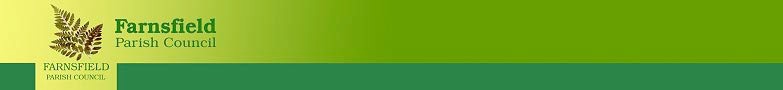 Annual Parish MeetingMinutes of “the Annual Parish Meeting”  held at 6pm on Tuesday, 22nd May 2018 in the Lower Hall of the Village Centre, New Hill, Farnsfield.Present. Cllrs. Clarke, Selby, Healy, Frost, Johnson, Wright, Rachel Waterfield, Neil Johnson, 10 additional members of the public were also in attendanceCllr. Clarke opened the meeting at: 6pm18.01 Acceptance of the Minutes of the 2017 APM from by those who attended the meetingThose present at the May 2017 APM resolved unanimously to accept the minutes.18.02 Matter Arising from the minutesCllr. Healy brought up the successful appeal which upheld the rejection of the Mansfield Road Planning Application. Cllr. Healy reported that there were now 20 plus allotments and a community allotment. She encouraged village groups and members of the public to subscribe to the community allotment at the cost of £5.00 per annum. Action: The Clerk will contact the Uniform Groups to invite them to join.Cllr. Johnson questioned whether there had been any progress on the Speedwatch initiative.Action: Cllr. Selby will follow this up againCllr. Healy reported that the first round of judging for the Best Kept Village begins on Monday b4th June. She asked local residents to publicise this and encourage other residents to help with the ongoibg maintenance of weeds along Main Street and New Hill.Cllr. Clarke was asked whether she could request that the litter pickers at St. Michaels School be nade more easily accessible to the children so they could maintain the grounds.18.04 FPC Chairman’s Report See appendix 118.05 FPC Financial Report See Appendix 218.06 Public Open SessionA member of the public commented that the road resurfacing work undertaken in Farnsfield during May was of a poor qualityAction:  Members of the public should report pot holes on the NCC Website. The Clerk will formally complain to NCCA member of the public requested that the Council would support the idea of a People in Sheds Project in Farnsfield. A meeting regarding this is scheduled for Monday 4th June, venue to be confirmed. Action: Cllr Johnson will endeavour to attend this meeting18.07 Presentation from Neil Johnson. Chair of Farnsfield Surgery Patient Participation group Appendix 3Cllr Clarke closed the meeting at 7.26pmAppendix 1Farnsfield Parish Council Annual Meeting 22 May 2018Chair’s reportIn this my first annual report I would like to say thank you to fellow councillors, Parish Council staff, volunteers and members of the community who continue to help make everything happen.CouncillorsCouncillors currently in post: Paul Woods (Chair), Karen Clarke (Vice Chair); Lynda Selby (Chair of Facilities and Planning Committee), Lesley Healy, Jackie Johnson, Jenny Frost, Simon Waterfield, Bruce McDowell, Ron WrightCouncil would like to thank Jayne Stafford, David Poole and Brendan Doherty who have left us in the last Council year for their service to the Parish.Sadly, in October last year Jane Cowlishall who looked after bookings for the Parish Council, passed away.Neighbourhood PlanThe Neighbourhood Plan has been adopted by the community and now forms a core part of the Parish Council’s policy setting arrangements. Having the Plan was hugely important in the recent Planning Appeal hearing for the proposed development on Mansfield Road (See below). Work will continue to refine the Plan in the coming months. A special thank-you to the working group for getting bringing it to life, and to everyone who supported its adoption in the referendum.Housing DevelopmentThe development off Cockett Lane is now complete, with the conversion of the land set aside for commercial/industrial use converted into further housing. The developments on Southwell Road and The Ridgeway are in full swing, with the latter having caused a number of issues for residents in the vicinity.In November last year there was a Planning Hearing held in Newark with a Planning Inspector presiding over an appeal against refusal for development on land to the south of Mansfield Road, near Cockett Lane. There was an excellent show from the community, a number of whom spoke at the hearing to register their opposition, in addition to Parish Council’s. In April we heard that the appeal had failed and the development turned down. Whilst successful on this occasion, it demonstrates the need for ongoing vigilance in relation to large prospective developments.TrafficTraffic in the village continues to pose problems. Traffic cameras have been used in recent months and Nottinghamshire County Council Officers have visited the village and met with councillors to look at the situation. Most recently this was in response to an accident that occurred on Mansfield Road near Elford Cottage. That meeting was attended by Mark Spencer MP and Bruce Laughton, District Councillor. At the end of the meeting the County Council has agreed to undertake a feasibility study to look at options for the narrow pavement at that point.The 30mph sign at the western end of the village are coming home! Well, they are at least being relocated closer towards the village. The speed restriction project at the village approaches continues.Village CentreThe project to refurbish and improve the village centre is ongoing. A process is underway to select a contractor to re-roof the Centre and to make internal improvements to the lower hall storage, library annex, and door security.Booking levels remain positive and a new online booking facility is currently being trialled.FacilitiesCouncil continues to maintain a number of facilities around the village and is looking to improve opportunities for all to get active within our community.The Plan to build a new facility for young people in Hadleigh Park is ongoing. There have been a number of community meetings in the past year and a number of people from within the community are helping as members of a working group.PolicingThere have been some incidents of theft and vandalism within the village in the past year. Councillor Selby continues to represent the Parish on the Safer Neighbourhood Group and speak on our behalf. It is essential that members of the community remain aware and safeguard their property, and report incidents to the Police as without the data, it is difficult to secure resources from the Police to help locally.Christmas treeIn addition to the lights on the trees at the junction of the Ridgeway and Main Street and at the junction of Longland Lane and Main Street, last Christmas saw a tree and lights erected outside the Co-op, with a big turnout to see them lit for the first time.  Thank you everyone making it a special evening.CommunicationThe Parish Council would welcome more people taking up the opportunity to sign up to the website and to receive information from the Parish Council. The development of the website is ongoing and we would welcome ideas to improve communication and creating links within our community.There are lots of activities and events throughout the year run by the Parish Council, local groups and individuals, and in addition to the website, there are information points at a number of locations throughout the village; the bus shelters being particularly popular ones.Paul WoodsChair, Farnsfield Parish CouncilAppendix 2              FPC Summary Receipts and Payments for Year Ended 31st March 2018Appendix 2              FPC Summary Receipts and Payments for Year Ended 31st March 2018Appendix 2              FPC Summary Receipts and Payments for Year Ended 31st March 2018Appendix 2              FPC Summary Receipts and Payments for Year Ended 31st March 2018Appendix 2              FPC Summary Receipts and Payments for Year Ended 31st March 2018Appendix 2              FPC Summary Receipts and Payments for Year Ended 31st March 201831st March 201731st March 2018NotesReceipts62,430.00Precept66,000.0028,849.20Village Centre Hire28,352.42589.23Miscellaneous Receipts212.953,373.00Library Rent2,785.002,150.00Grants1,200.0052,647.80CIL, S106 & SANGS Receipts147,735.653,174.61Prior  year VAT repayment5,082.70153,213.84Total Receipts251,368.72Payments34,461.24Staff Costs28,429.894,759.98Insurance4,820.666,252.33Office expenses6,065.1011,299.00Audit & Legal fees3,363.607,343.88PWLB Loan Payments4,127.21a26,447.56Village Centre expenses16,611.0626,735.84Grounds & Tree MaintenanceGrounds & Tree Maintenance22,847.8412,574.01Capital project expenditure9,607.00b652.00Grants1,706.807,947.98Miscellaneous expenditure0.005,082.70VAT input tax to be refunded2,083.17143,556.52Total Payments99,662.33General Fund Analysis121,981.28Opening Balance131,638.60153,213.84Plus Receipts for Year251,368.72275,195.12383,007.32143,556.52Less Payments for Year99,662.33131,638.60Closing Balance283,344.99These cumulative funds are represented by:These cumulative funds are represented by:These cumulative funds are represented by:5,606.77Unity Trust Bank157,187.13126,031.83Nationwide Building Society126,157.86131,638.60283,344.99Reserve Balances are represented by:Reserve Balances are represented by:Reserve Balances are represented by:54,903.60General Reserve58,192.4676,735.00Earmarked Reserves225,152.53c131,638.60283,344.99Notes:aPWLB took £3216.67 in April 2018: previous year taken in MarchPWLB took £3216.67 in April 2018: previous year taken in MarchPWLB took £3216.67 in April 2018: previous year taken in MarchPWLB took £3216.67 in April 2018: previous year taken in MarchbFrom earmarked reservescFor capital projects/community grants (see Strategic Plan)For capital projects/community grants (see Strategic Plan)For capital projects/community grants (see Strategic Plan)For capital projects/community grants (see Strategic Plan)Community Grant Monies 2017-18 BudgetCommunity Grant Monies 2017-18 BudgetCommunity Grant Monies 2017-18 BudgetProjectBudget TotalAmountBudgetCodeBudget SpentRemainingAddn. Village Facility(skatepark project)£80,000.00£0.00£80,000.00Pavilion Refurb.£2,000.00£0.00£2,000.00Footpath Maps/Names£2,000.00£0.00£2,000.00Traffic Calming Planters£2,000.00£0.00£2,000.00Comm.  Garden/Wetland£20,000.00£2,337.00£17,663.00Village Sports Clubs£20,000.00£5,270.00£14,730.00V.C. Refurbishment£90,000.00£2,092.78£87,907.22TOTALS£216,000.00£9,699.78£206,300.22Total Grants Received: Ash Farm£252,570.57Total Grants Remaining: Ash Farm£242,870.79Total Grants Spent£9,699.78Total Grants remaining:  £242,870.79